SUPPLEMENTARY MATERIAL TOSynthetic route towards potential bivalent ligands possessing opioid and D2/D3 pharmacophoresIVANA I. JEVTIĆ1, JELENA Z. PENJIŠEVIĆ1, MILOVAN D. IVANOVIĆ2, SLAĐANA KOSTIĆ-RAJAČIĆ1* 1Institute for Chemistry, Technology and Metallurgy, University of Belgrade2 Faculty of Chemistry, University of BelgradeIsolated yields and spectroscopic data of synthesized compounds8-(N-Phenylpropionamido)-5-azaspiro [4.5] decan-5-ium chloride (8a). Yield: 0.27 g (64.5%); yellow oil. IR (ATR, cm-1): 2977.3 (C-H aliphatic), 1645.1 (C=O), 1272.8 (C-N amine).  1H NMR (500 MHz, CDCl3): δ = 7.53 – 7.40 (3H, m, Ar-H), 7.14 (2H, d, J = 7.1 Hz, Ar-H), 4.82 – 4.59 (1H, m, CH-H), 4.02 – 3.74 (6H, m, CH2-H), 3.66 – 3.51 (2H, m, CH2-H), 2.23 (br. s, 4H), 2.12 (2H, d, J = 13.5 Hz, CH2-2), 2.05 – 1.86 (4H, m, CH2-H), 0.98 (3H, t, J = 7.4 Hz, CH3-3) ppm. 13C NMR (126 MHz, CDCl3): δ = 174.1, 139.1, 130.3, 129.7, 129.2, 67.1, 59.3, 57.7, 51.0, 41.2, 28.7, 26.0, 21.8, 21.2, 9.6 ppm. HRMS-HESI-Orbitrap: calcd. for C18H27N2O+ [M] + 287.21179; found 287.21169.3-(N-Phenylpropionamido)-6-azaspiro [5.5] undecan-6-ium chloride (8b). Yield: 0.29 g (66.2 %); yellow oil. IR (ATR, cm-1): 2943.0 (C-H aliphatic), 1647.4 (C=O), 1269.7 (C-N amine). 1H NMR (500 MHz, CDCl3): δ = 7.53 – 7.37 (3H, m, Ar-H,) 7.15 (2H, dd, J = 7.3, 1.9 Hz, Ar-H), 4.61 – 4.49 (1H, m, CH-H), 4.03 (2H, d, J = 12.6 Hz, CH2-H), 3.90 – 3.82 (2H, m, CH2-H), 3.78 (2H, t, J = 12.2 Hz, CH2-H), 3.59 (2H, br. s, CH2-H), 2.29 – 2.10 (2H, m, CH2-H), 2.07 (2H, d, J = 13.1 Hz, CH2-H), 1.98 – 1.87 (4H, m, CH2-H), 1.79 (4H, br. s, CH2-H), 0.98 (3H, t, J = 7.4 Hz, CH3-H) ppm. 13C NMR (126 MHz, CDCl3): δ = 174.2, 139.8, 130.3, 129.3, 129.1, 64.2, 58.2, 53.7, 52.4, 28.8, 23.4, 21.3, 20.2, 19.7, 9.5 ppm. HRMS-HESI-Orbitrap: calcd. for C19H29N2O+ [M] + 301.22744; found 301.22694.N-phenylpiperidin-4-amine (6) Obtained from 9 via three step procedure already known from literature.4,5 Overall yield: 8.00 g (84.5 %); pale yellow oil. 1H NMR (500 MHz, CDCl3): δ = 7.21 – 7.09 (2H, m, Ar-H), 6.67 (1H, t, J = 7.3 Hz, Ar-H), 6.60 (2H, d, J = 7.7 Hz, Ar-H), 3.52 (1H, br. s, NH-H), 3.36 (1H, br. s, CH-H), 3.11 (2H, dt, J = 12.8, 3.5 Hz, CH2-H), 2.71 (2H, td, J = 12.5, 2.5 Hz, CH2-H), 2.07 (2H, d, J = 12.5 Hz, CH2-H), 1.78 (1H, br. s, NH-H), 1.40 – 1.21 (2H, m, CH2-H) ppm. 13C NMR (126 MHz, CDCl3): δ = 146.9, 129.2, 117.1, 113.2, 50.3, 45.5, 33.9 ppm. 4-chloro-1-(4-phenylpiperazin-1-yl) butan-1-one (7a). Yield: 0.90 g (97.3 %); pale yellow oil. IR (ATR, cm-1): 2916.3 (C-H aliphatic), 1644.4 (C=O), 869.9 (C-Cl). 1H NMR (500 MHz, CDCl3): δ = 7.28 – 7.17 (2H, m, Ar-H), 6.97 – 6.77 (3H, m, Ar-H), 3.76 – 3.67 (2H, m, CH2-H), 3.64 – 3.54 (4H, m, CH2-H), 3.11 (4H, dt, J = 16.4, 5.2 Hz, CH2-H), 2.49 (2H, t, J = 7.1 Hz, CH2-H), 2.13 – 2.05 (2H, m, CH2-H) ppm. 13C NMR (126 MHz, CDCl3): δ = 170.3, 151.0, 129.4, 120.7, 116.7, 49.8, 49.5, 45.5, 45.0, 41.7, 29.8, 28.0 ppm.4-chloro-1-(4-(3-methoxyphenyl) piperazin-1-yl) butan-1-one (7b). Yield: 0.99 g (95.9 %); pale yellow oil. IR (ATR, cm-1): 2919.8 (C-H aliphatic), 1590.8 (C=O), 746.9 (C-Cl). 1H NMR (500 MHz, CDCl3): δ = 7.05 – 6.97 (1H, m, Ar-H), 6.94 – 6.82 (3H, m, Ar-H), 3.86 (3H, s, OCH3-H), 3.81 – 3.75 (2H, m, CH2-H), 3.69 – 3.60 (4H, m, CH2-H), 3.02 (4H, dt, J = 18.4, 5.1 Hz, CH2-H), 2.53 (2H, t, J = 7.1 Hz, CH2-H), 2.14 (2H, q, J = 6.5 Hz, CH2-H). ppm. 13C NMR (126 MHz, CDCl3): δ = 170.3, 152.4, 140.7, 123.7, 121.2, 118.5, 111.5, 55.5, 51.1, 50.7, 45.8, 45.0, 42.0, 29.9, 28.0 ppm.4-chloro-1-(4-(2,3-dichlorophenyl) piperazin-1-yl) butan-1-one (7c). Yield: 1.14 g (97.9 %); pale yellow oil. IR (ATR, cm-1): 2921.7 (C-H aliphatic), 1644.6 (C=O), 784.2 (C-Cl), 715.0 (C-Cl). 1H NMR (500 MHz, CDCl3): δ = 7.24 – 7.13 (2H, m, Ar-H), 6.93 (1H, dd, J = 7.7, 1.9 Hz, Ar-H), 3.84 –  3.77 (2H, m, CH2-H), 3.69 – 3.65 (4H, m, CH2-H), 3.07 – 2.98 (4H, m, CH2-H), 2.56 (2H, t, J = 7.1 Hz, CH2-H), 2.20 – 2.12 (2H, m, CH2-H) ppm. 13C NMR (126 MHz, CDCl3): δ = 13C NMR (126 MHz, CDCl3) δ 170.4, 150.7, 134.2, 127.7, 125.3, 118.9, 51.7, 45.9, 45.8, 44.9, 41.9, 29.8, 28.0 ppm.4-(4-(phenylamino) piperidin-1-yl)-1-(4-phenylpiperazin-1-yl) butan-1-one (13a). Yield: 0.34 g (49.2 %); pale yellow oil. IR (ATR, cm-1): 3340.7 (N-H amine), 3048.8 (C-H aromatic), 2939.2 (C-H aliphatic), 1637.7 (C=O), 1232.1 ( C-N amine). 1H NMR (500 MHz, CDCl3): δ = 7.34 – 7.20 (2H, m, Ar-H), 7.22 – 7.07 (2H, m, Ar-H), 6.97 – 6.79 (3H, m, Ar-H), 6.76 – 6.63 (1H, m, Ar-H), 6.64 – 6.56 (2H, m, Ar-H), 3.86 – 3.73 (2H, m, CH2-H), 3.70 – 3.60 (2H, m, CH2-H), 3.51 (1H, br. s, NH-H), 3.37 – 3.24 (1H, m, CH-H), 3.21 – 3.11 (4H, m, CH2-H), 2.89 (2H, d, J = 11.4 Hz, CH2-H), 2.51 – 2.34 (4H m, CH2-H), 2.25 – 2.10 (2H, m, CH2-H), 2.06 (2H, d, J = 12.0 Hz, CH2-H), 1.95 – 1.81 (2H, m, CH2-H), 1.60 – 1.37 (2H, m, CH2-H) ppm. 13C NMR (126 MHz, CDCl3): δ = 171.5, 151.1, 147.2, 129.4, 129.4, 120.7, 117.3, 116.7, 113.4, 58.0, 52.5, 50.0, 49.9, 49.5, 45.6, 41.6, 32.6, 31.1, 22.8 ppm.1-(4-(3-methoxyphenyl) piperazin-1-yl)-4-(4-(phenylamino) piperidin-1-yl) butan-1-one (13b). Yield: 0.33 g (45.1%); pale yellow oil. IR (ATR, cm-1): 3340.4 (N-H amine), 3050.8 (C-H aromatic), 2936.6 (C-H aliphatic), 1636.4 (C=O), 1241.5 (C-N amine). 1H NMR (500 MHz, CDCl3): δ = 7.21 – 7.11 (2H, m, Ar-H), 7.11 – 6.99 (1H, m, Ar-H), 6.96 – 6.87 (3H, m, Ar-H), 6.73 – 6.63 (1H, m, Ar-H), 6.62 – 6.56 (2H, m, Ar-H), 3.87 (3H, s, OCH3-H), 3.83 – 3.77 (2H, m, CH2-H), 3.73 – 3.61 (2H, m, CH2-H), 3.52 (1H, br. s, NH-H), 3.34 – 3.24 (1H, m, CH-H), 3.01 – 2.96 (4H, m, CH2-H), 2.88 (2H, d, J = 11.0 Hz, 2H), 2.47 – 2.36 (4H, m, CH2-H), 2.14 (2H, t, J = 11.0 Hz, CH2-H), 2.05 (2H, d, J = 11.8 Hz, CH2-H), 1.94 – 1.78 (2H, m, CH2-H), 1.58 – 1.35 (2H, m, CH2-H) ppm. 13C NMR (126 MHz, CDCl3): δ = 171.4, 152.3, 147.1, 140.7, 129.3, 123.6, 121.1, 118.4, 117.2, 113.3, 111.4, 57.9, 55.5, 52.4, 51.1, 50.6, 49.9, 45.9, 41.8, 32.5, 31.0, 22.7 ppm.1-(4-(2,3-dichlorophenyl) piperazin-1-yl)-4-(4-(phenylamino) piperidin-1-yl) butan-1-one (13c). Yield: 0.45 g (55 %); pale yellow oil. IR (ATR, cm-1): 3341.4 (N-H amine), 3049.9 (C-H aromatic), 2940.6 (C-H aliphatic), 1638.1 (C=O), 1237.8 (C-N amine). 1H NMR (500 MHz, CDCl3): δ = 1H NMR (500 MHz, Chloroform-d) δ 7.21 – 7.11 (3H, m, Ar-H), 7.01 – 6.88 (2H, m, Ar-H), 6.71 – 6.64 (1H, m, Ar-H), 6.62 – 6.56 (2H, m, Ar-H), 3.84 – 3.77 (2H, m, CH2-H), 3.71 – 3.62 (2H, m, CH2-H), 3.52 (1H, br. s, NH-H), 3.36 – 3.28 (1H, m, CH-H), 3.05 – 2.97 (4H, m, CH2-H), 2.94 – 2.85 (2H, m, CH2-H), 2.46 – 2.36 (4H, m, CH2-H), 2.22 – 2.11 (2H, m, CH2-H), 2.10 – 2.02 (2H, m, CH2-H), 1.93 – 1.80 (2H, m, CH2-H), 1.60 – 1.41 (2H, m, CH2-H) ppm. 13C NMR (126 MHz, CDCl3): δ = 171.5, 150.7, 147.2, 134.3, 129.4, 127.8, 127.7, 125.3, 118.8, 117.3, 113.3, 57.9, 52.5, 51.8, 51.2, 50.1, 45.9, 41.9, 32.6, 31.0, 22.7 ppm.N-phenyl-1-(4-(4-phenylpiperazin-1-yl) butyl) piperidin-4-amine (5a). Yield: 0.33 g (84.8 %); pale yellow oil. IR (ATR, cm-1): 3397.6 (N-H amine), 3053.4(C-H aromatic), 2938.4 (C-H aliphatic), 1601.4(C=O), 1235.7 (C-N amine). 1H NMR (500 MHz, CDCl3): δ = 7.32 – 7.24 (2H, m, Ar-H), 7.21 – 7.14 (2H, m, Ar-H), 6.98 – 6.91 (2H, m, Ar-H), 6.91 – 6.83 (1H, m, Ar-H), 6.73 – 6.65 (1H, m, Ar-H), 6.65 – 6.57 (2H, m, Ar-H), 3.46 (1H, br. s, NH-H), 3.39 – 3.28 (1H, m, CH-H), 3.27 – 3.18 (4H, m, CH2-H), 2.92 (2H d, J = 11.0 Hz, CH2-H), 2.65 – 2.57 (4H, m, CH2-H), 2.46 – 2.35 (4H, m, CH2-H), 2.15 (2H, t, J = 11.1 Hz, CH2-H), 2.08 (2H, d, J = 12.1 Hz, CH2-H), 1.62 – 1.44 (6H, m, CH2-H) ppm. 13C NMR (126 MHz, CDCl3): δ = 151.3, 147.0, 129.3, 129.1, 119.6, 117.2, 116.0, 113.2, 58.5, 58.4, 53.2, 52.4, 49.1, 32.4, 25.0, 24.9 ppm.1-(4-(4-(3-methoxyphenyl) piperazin-1-yl) butyl)-N-phenylpiperidin-4-amine (5b). Yield: 0.42 g (84.2 %); pale yellow oil. IR (ATR, cm-1): 3307.5 (N-H amine), 3052.1(C-H aromatic), 2939.0 (C-H aliphatic), 1601.1(C=O), 1241.2 (C-N amine). 1H NMR (500 MHz, CDCl3): δ = 7.19 – 7.12 (2H, m, Ar-H), 7.03 – 6.94 (1H, m, Ar-H), 6.97 – 6.89 (2H, m, Ar-H), 6.88 – 6.82 (1H, m, Ar-H), 6.72 – 6.64 (1H, m, Ar-H), 6.63 – 6.55 (2H, m, Ar-H), 3.85 (3H, s, OCH3-H), 3.53 (1H, br. s, NH-H), 3.40 – 3.24 (1H, m, CH-H), 3.10 (4H, br. s, CH2-H), 2.91 (2H, d, J = 11.2 Hz, CH2-H), 2.66 (4H, br. s, CH2-H), 2.47 – 2.35 (4H, m, CH2-H), 2.15 (2H, t, J = 11.0 Hz, CH2-H), 2.07 (2H, d, J = 11.8 Hz, CH2-H), 1.56 (4H, br. s, CH2-H), 1.55 – 1.44 (2H, m, CH2-H) ppm. 13C NMR (126 MHz, CDCl3): δ = 153.8, 148.6, 142.9, 130.9, 124.5, 122.6, 119.8, 118.8, 114.8, 112.8, 60.1, 56.9, 55.0, 54.0, 52.2, 51.4, 33.9, 26.6 ppm.1-(4-(4-(2,3-dichlorophenyl) piperazin-1-yl) butyl)-N-phenylpiperidin-4-amine (5c). Yield: 0.46 g (83.1 %); pale yellow oil. IR (ATR, cm-1): 3399.9 (N-H amine), 3051.9 (C-H aromatic), 2936.4 (C-H aliphatic), 1602.2 (C=O), 1242.3 (C-N amine), 781.3 (C-Cl).  1H NMR (500 MHz, CDCl3): δ = 7.19 – 7.05 (4H, m, Ar-H), 6.70 – 6.63 (1H, m, Ar-H), 6.62 – 6.56 (3H, m, Ar-H), 3.50 (1H, br. s, NH-H), 3.34 – 3.21 (1H, m, CH-H), 3.12 – 2.93 (4H, m, CH2-H), 2.86 (4H, d, J = 10.7 Hz, CH2-H), 2.39 – 2.29 (4H, m, CH2-H), 2.15 – 1.99 (6H, m, CH2-H), 1.55 – 1.47 (4H, m, CH2-H), 1.50 – 1.41 (2H, m, CH2-H) ppm. 13C NMR (126 MHz, CDCl3): δ = 13C NMR (126 MHz, CDCl3) δ 151.8, 147.2, 134.1, 129.4, 127.5, 124.7, 124.6, 118.8, 117.3, 113.3, 58.7, 52.6, 51.4, 50.1, 46.4, 32.7, 25.4.ppm.N-Phenyl-N-(1-(4-(4-phenylpiperazin-1-yl) butyl) piperidin-4-yl) propionamide (1a). Yield: 0.22 g (83 %); pale yellow oil. IR (ATR, cm-1): 3058.6 (C-H aromatic); 2939.1(C-H aliphatic); 1655.8 (C=O); 1238.4(C-N-amine). 1H NMR (500 MHz, CDCl3): δ = 7.49 – 7.32 (3H, m, Ar-H), 7.29 – 7.20 (2H, m, Ar-H), 7.11 – 7.00 (2H, m, Ar-H), 6.94 – 6.88 (2H, m, Ar-H), 6.89 – 6.81 (1H, m, Ar-H), 4.73 – 4.58 (1H, m, CH-H), 3.22 – 3.15 (4H, m, CH2-H), 2.94 (2H, d, J = 11.4 Hz, CH2-H), 2.62 – 2.53 (4H, m, CH2-H), 2.34 (4H, dt, J = 20.1, 6.2 Hz, CH2-H), 2.08 (2H, t, J = 11.5 Hz, CH2-H), 1.92 (2H, q, J = 7.3 Hz, CH2-H), 1.78 (2H, d, J = 11.6 Hz, CH2-H), 1.53 – 1.44 (4H, m, CH2-H, partially overlapped), 1.44 – 1.35 (2H, m, CH2-H, partially overlapped), 1.01 (3H, t, J = 7.4 Hz, CH3-H) ppm. 13C NMR (126 MHz, CDCl3): δ = 173.6, 151.4, 138.9, 130.5, 129.4, 129.2, 129.2, 128.4, 119.7, 116.1, 58.5, 58.4, 53.3, 53.2, 52.2, 49.1, 30.5, 28.6, 25.1, 24.9, 9.7 ppm. HRMS-HESI-Orbitrap: calcd. for C28H40N4O [M+H] + 449.32749; found 449.32844.N-(1-(4-(4-(3-methoxyphenyl) piperazin-1-yl) butyl) piperidin-4-yl)-N-phenylpropionamide (1b). Yield: 0.25 g (85.6 %); pale yellow oil. IR (ATR, cm-1): 3058.2 (C-H aromatic); 2939.1 (C-H alkane); 1655.5 (C=O); 1241.4 (C-N amine).  1H NMR (500 MHz, CDCl3): δ = 7.44 – 7.34 (3H, m, Ar-H), 7.11 – 7.04 (2H, m, Ar-H), 7.03 – 6.97 (1H, m, Ar-H), 6.96 – 6.90 (2H, m, Ar-H), 6.89 – 6.83 (1H, m, Ar-H), 4.78 – 4.54 (1H, m, CH-H), 3.86 (3H, s, OCH3-H), 3.09 (4H s, CH2-H), 2.95 (2H, d, J = 11.4 Hz, CH2-H), 2.64 (4H, s, CH2-H), 2.44 – 2.36 (2H, m, CH2-H), 2.37 – 2.28 (2H, m, CH2-H), 2.08 (2H, t, J = 11.3 Hz, CH2-H), 1.93 (2H, q, J = 7.3 Hz, CH2-H), 1.79 (2H, d, J = 11.5 Hz, CH2-H), 1.58 – 1.44 (4H, m, CH2-H, partially overlapped), 1.46 – 1.34 (2H, m, CH2-H, partially overlapped), 1.02 (3H, t, J = 7.4 Hz, CH3-H) ppm.  13C NMR (126 MHz, CDCl3): δ = 173.6, 152.3, 141.4, 138.9, 130.5, 129.4, 128.3, 123.0, 121.1, 118.3, 111.3, 58.6, 58.5, 55.4, 53.5, 53.2, 52.3, 50.6, 30.5, 28.6, 25.2, 24.9, 9.7 ppm. HRMS-HESI-Orbitrap: calcd. for C29H42N4O2 [M+H] + 479.33805; found 479.33886.N-(1-(4-(4-(2,3-dichlorophenyl) piperazin-1-yl) butyl) piperidin-4-yl)-N-phenylpropionamide (1c). Yield: 0.26 g (84.2 %); pale yellow oil. IR (ATR, cm-1): 3057.9 (C-H aromatic); 2940.2 (C-H aliphatic); 1653.8 (C=O); 1242.7 (C-N amine), 735.7(C-Cl). 1H NMR (500 MHz, CDCl3): δ = 7.45 – 7.33 (3H, m, Ar-H), 7.16 – 7.10 (2H, m, Ar-H), 7.10 – 7.02 (2H, m, Ar-H), 6.99 – 6.89 (1H, m, Ar-H), 4.71 – 4.60 (1H, m, CH-H), 3.05 (4H s, CH2-H), 2.96 (2H, d, J = 11.5 Hz, CH2-H), 2.62 (4H s, CH2-H), 2.47 – 2.37 (2H, m, CH2-H), 2.37 – 2.30 (2H, m, CH2-H), 2.10 (2H, t, J = 11.6 Hz, CH2-H), 1.97 – 1.88 (2H, m, CH2-H), 1.78 (2H, d, J = 12.6 Hz, CH2-H), 1.53 – 1.46 (4H, m, CH2-H, partially overlapped), 1.46 – 1.35 (2H, m, CH2-H, partially overlapped), 1.01 (3H, t, J = 7.4 Hz, CH3-H) ppm. 13C NMR (126 MHz, CDCl3): δ = 173.6, 151.3, 138.9, 134.1, 130.4, 129.4, 128.4, 127.5, 124.6, 118.7, 58.4, 58.3, 53.3, 53.1, 52.2, 51.2, 30.4, 28.6, 24.9, 24.8, 9.7 ppm. HRMS-Heated ESI-Orbitrap: calcd. for C28H38Cl2N4O [M+H] + 517.24954; found 517.25082.Spectra of the final compounds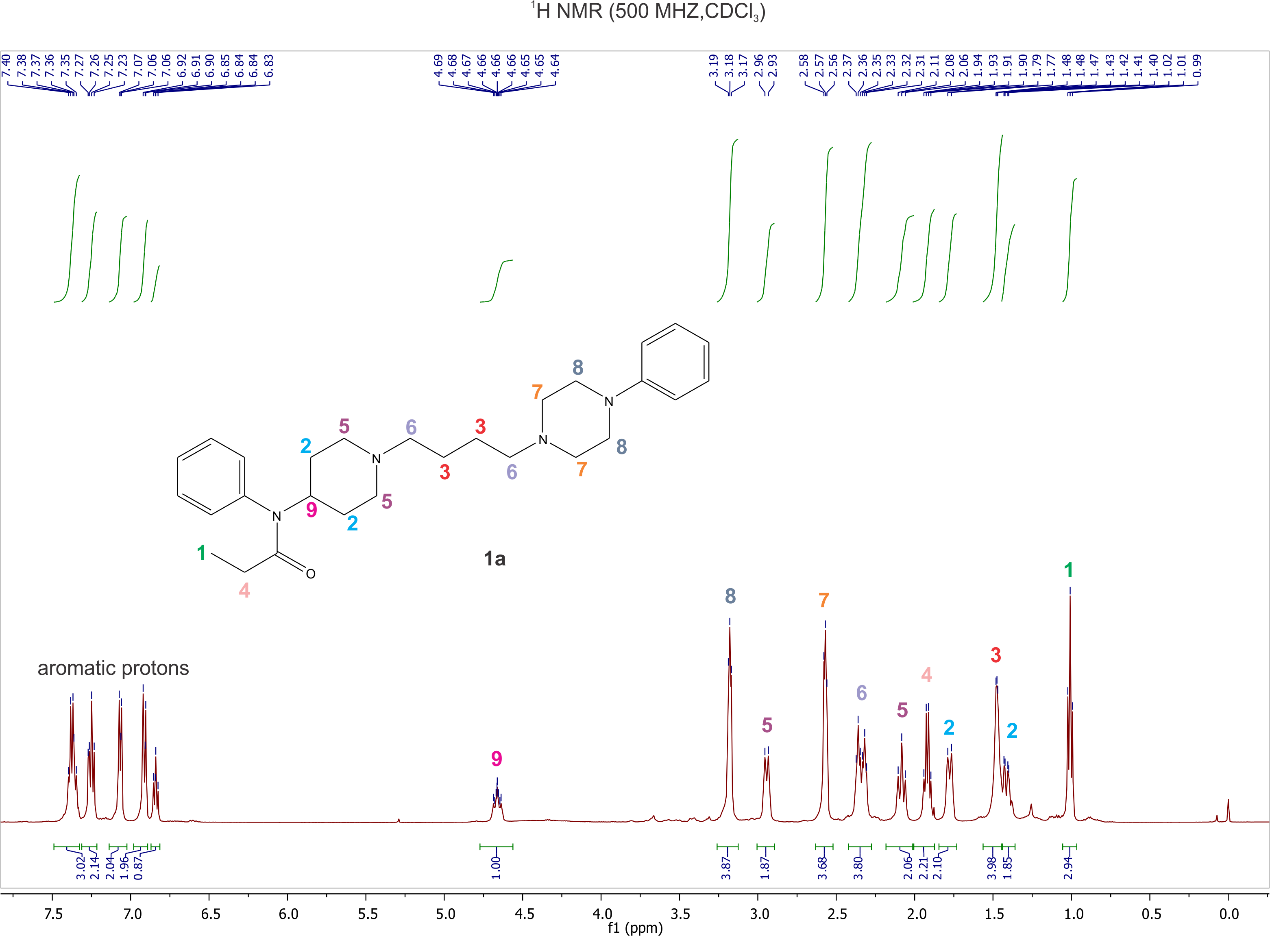 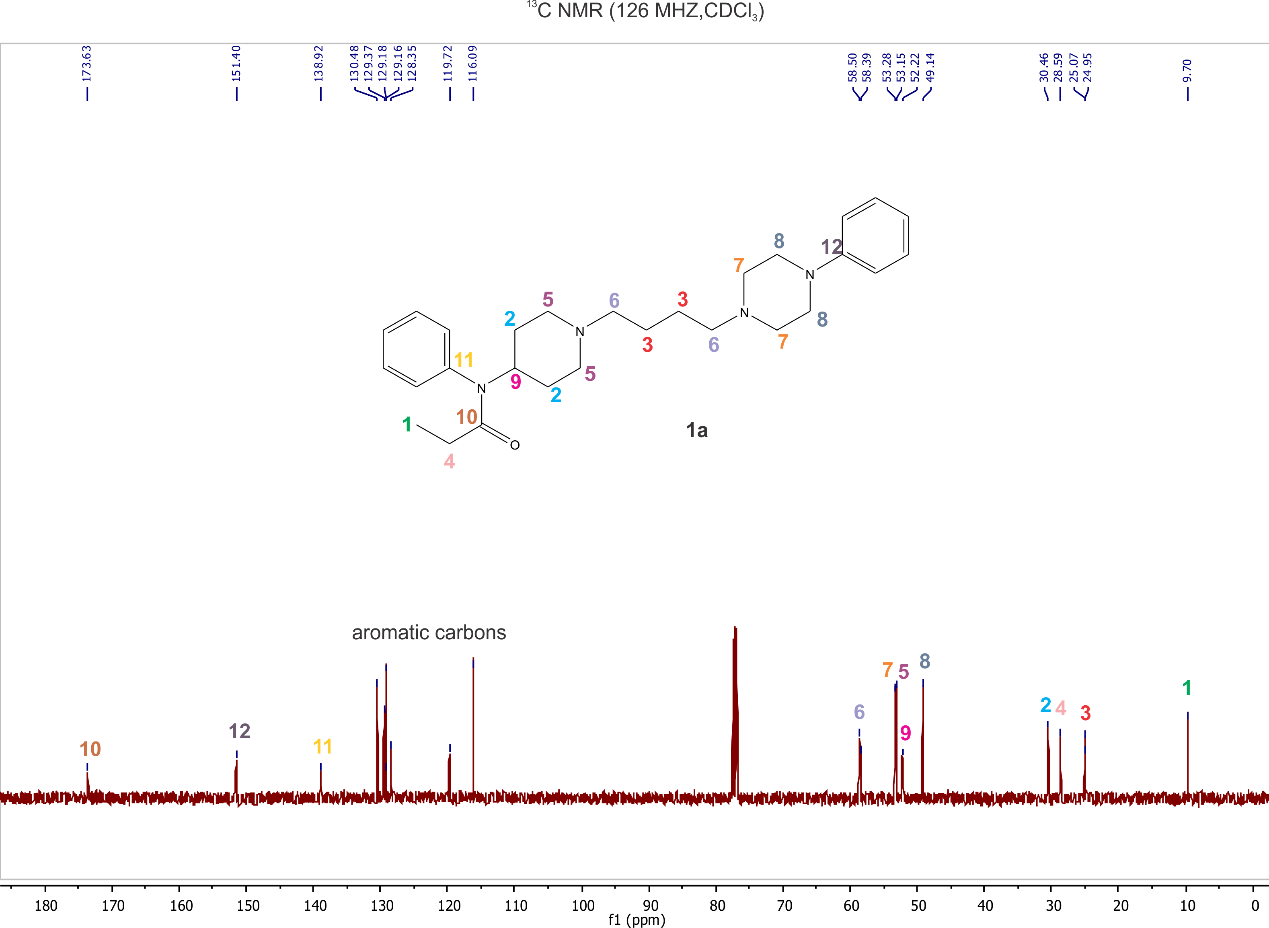 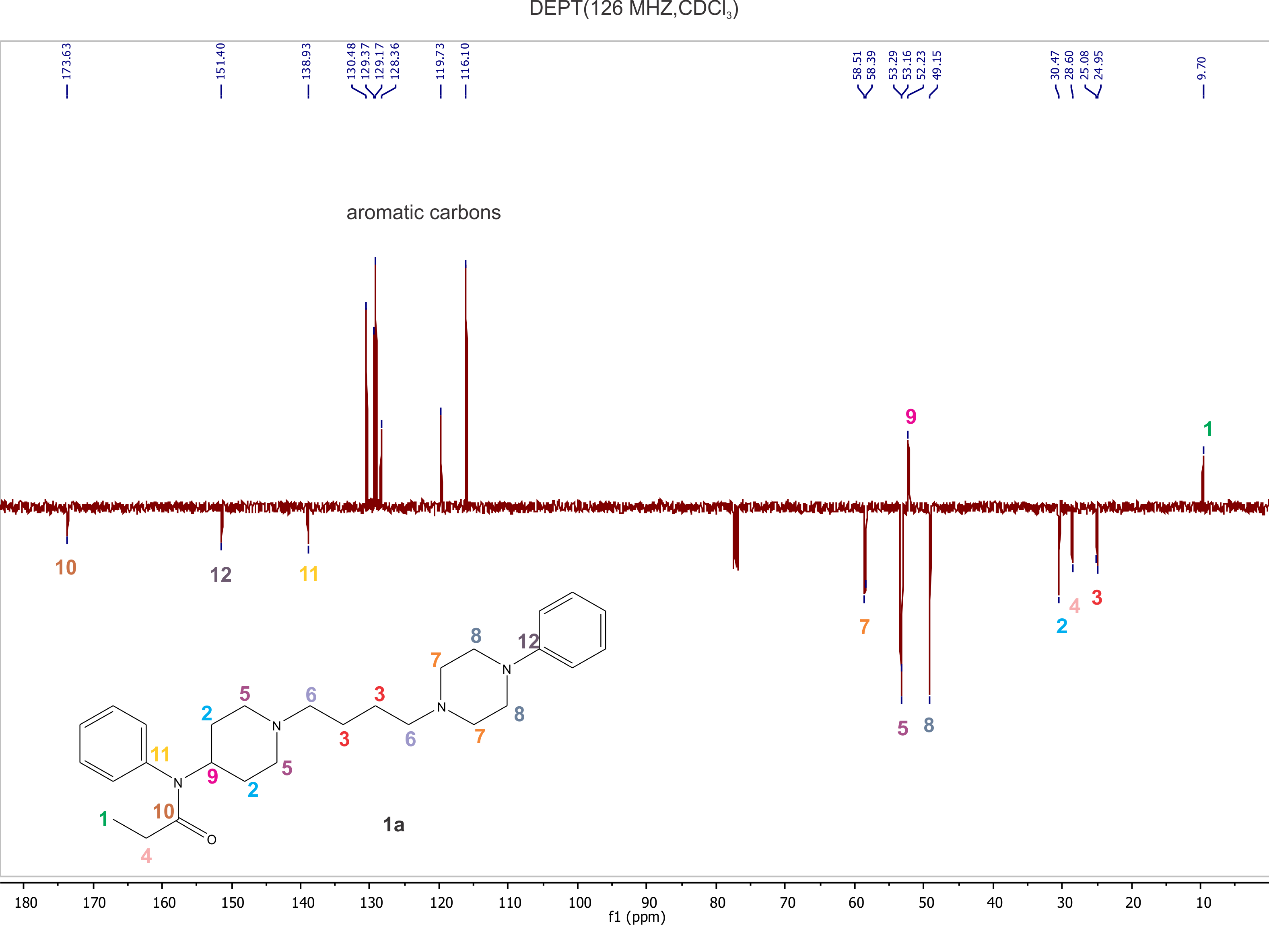 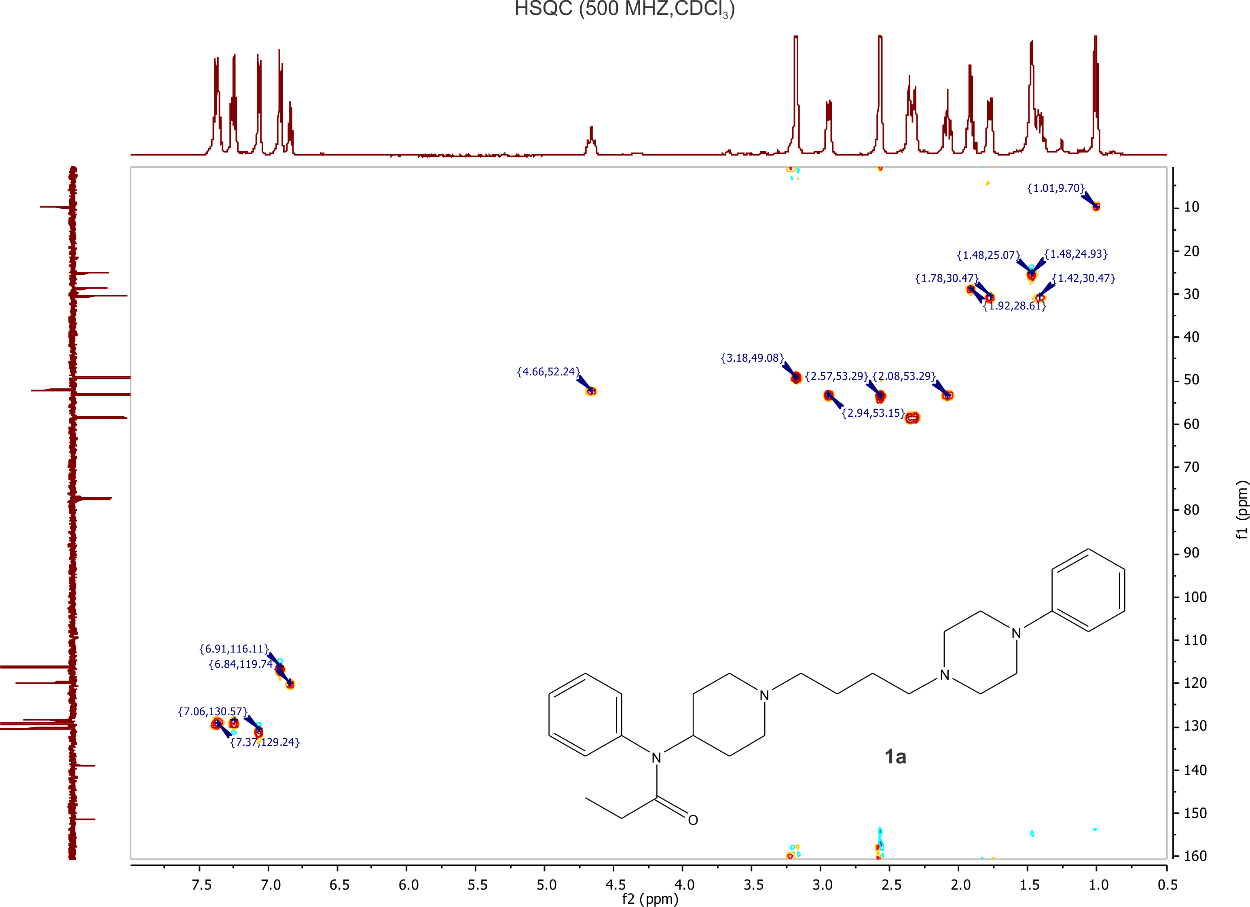 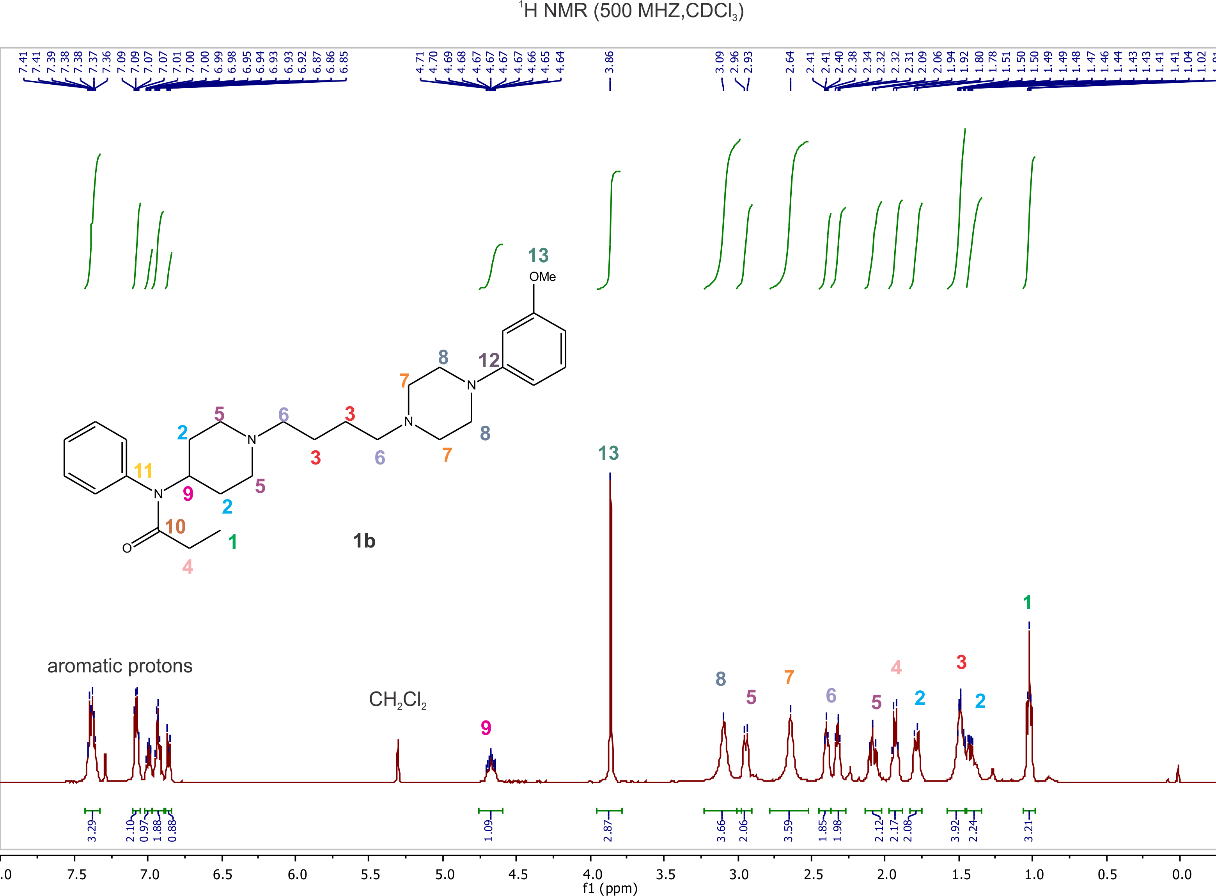 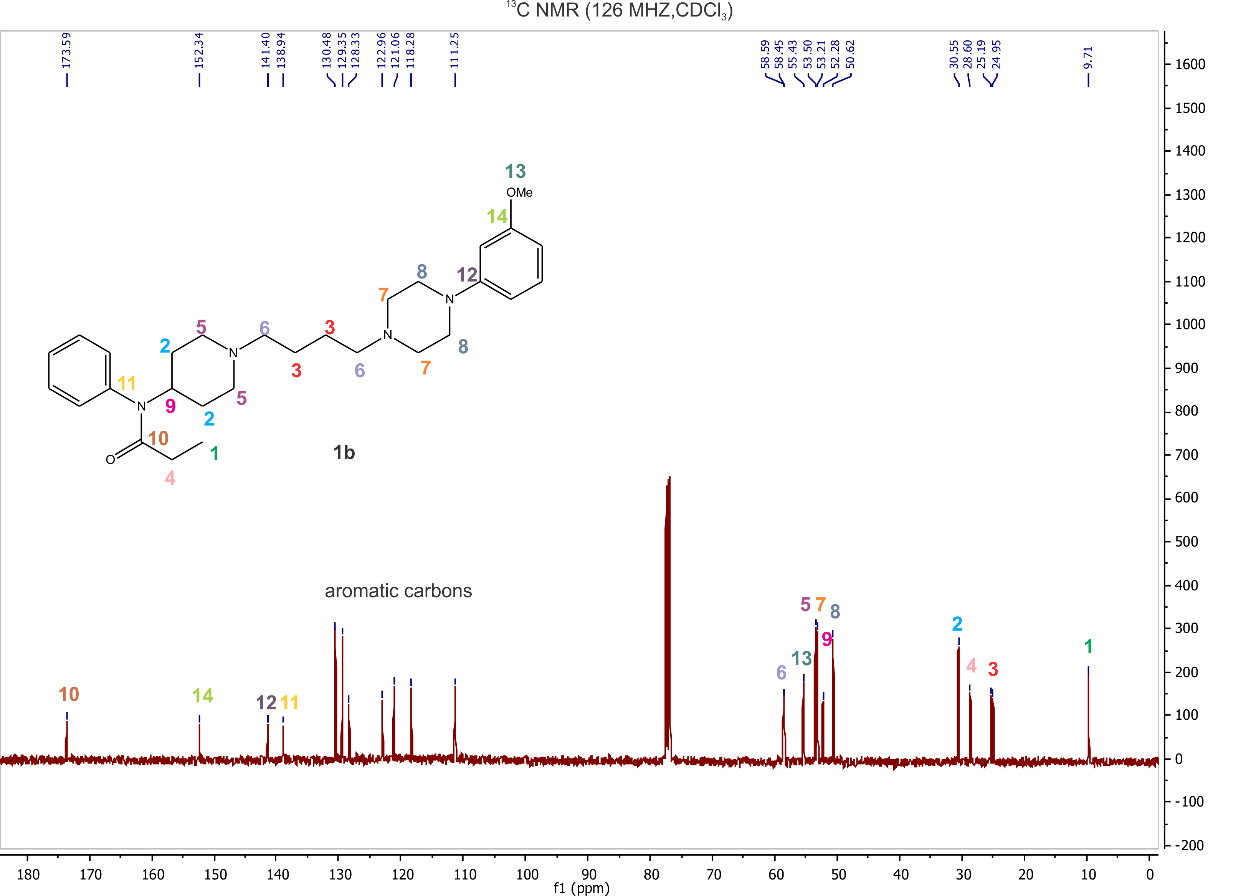 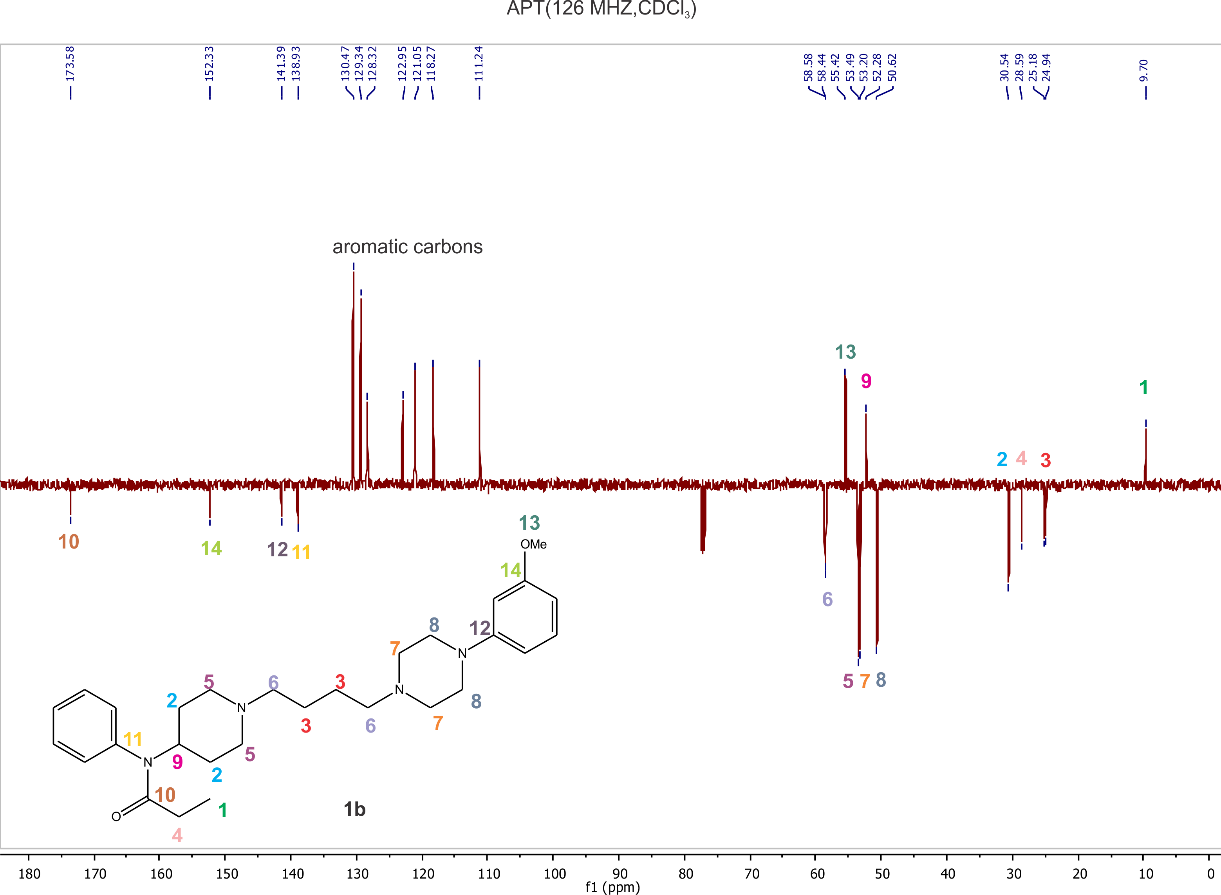 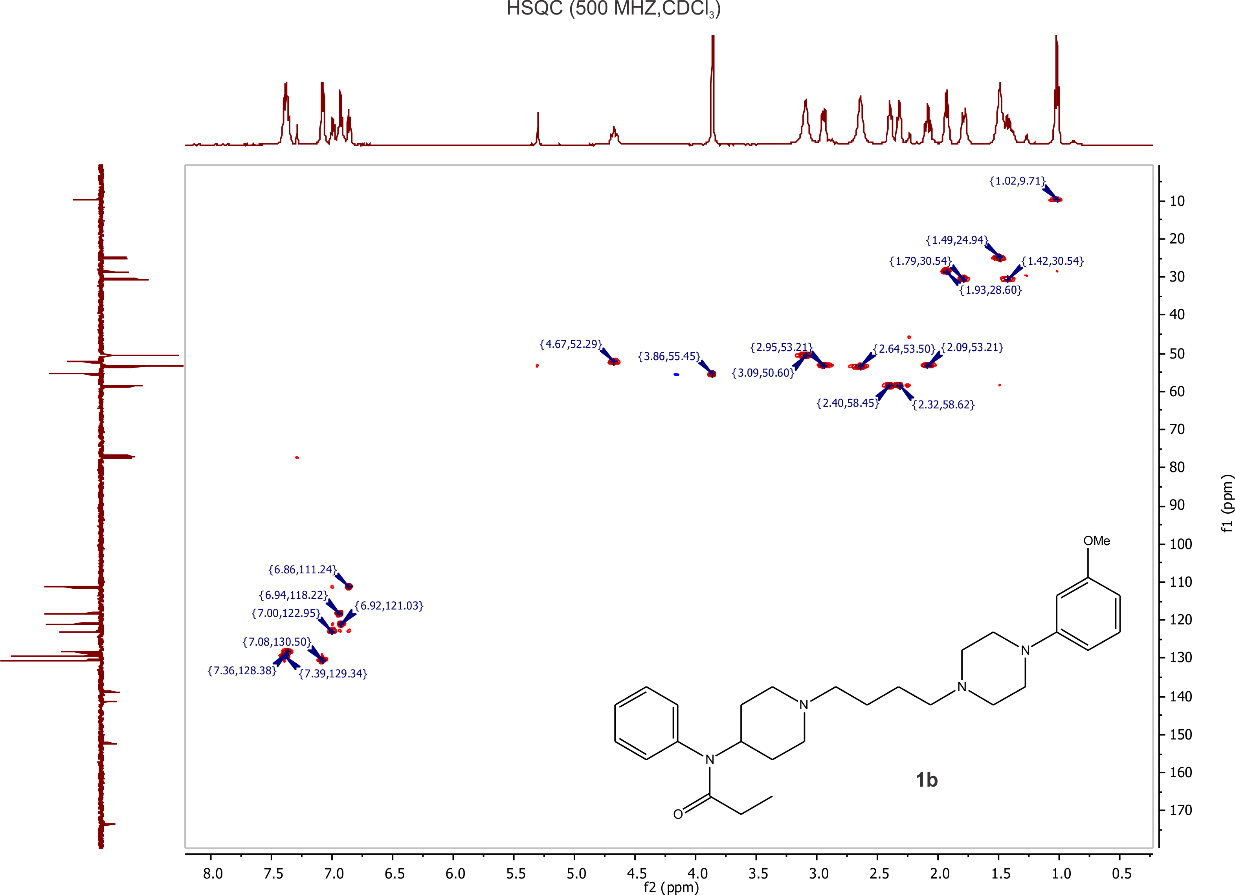 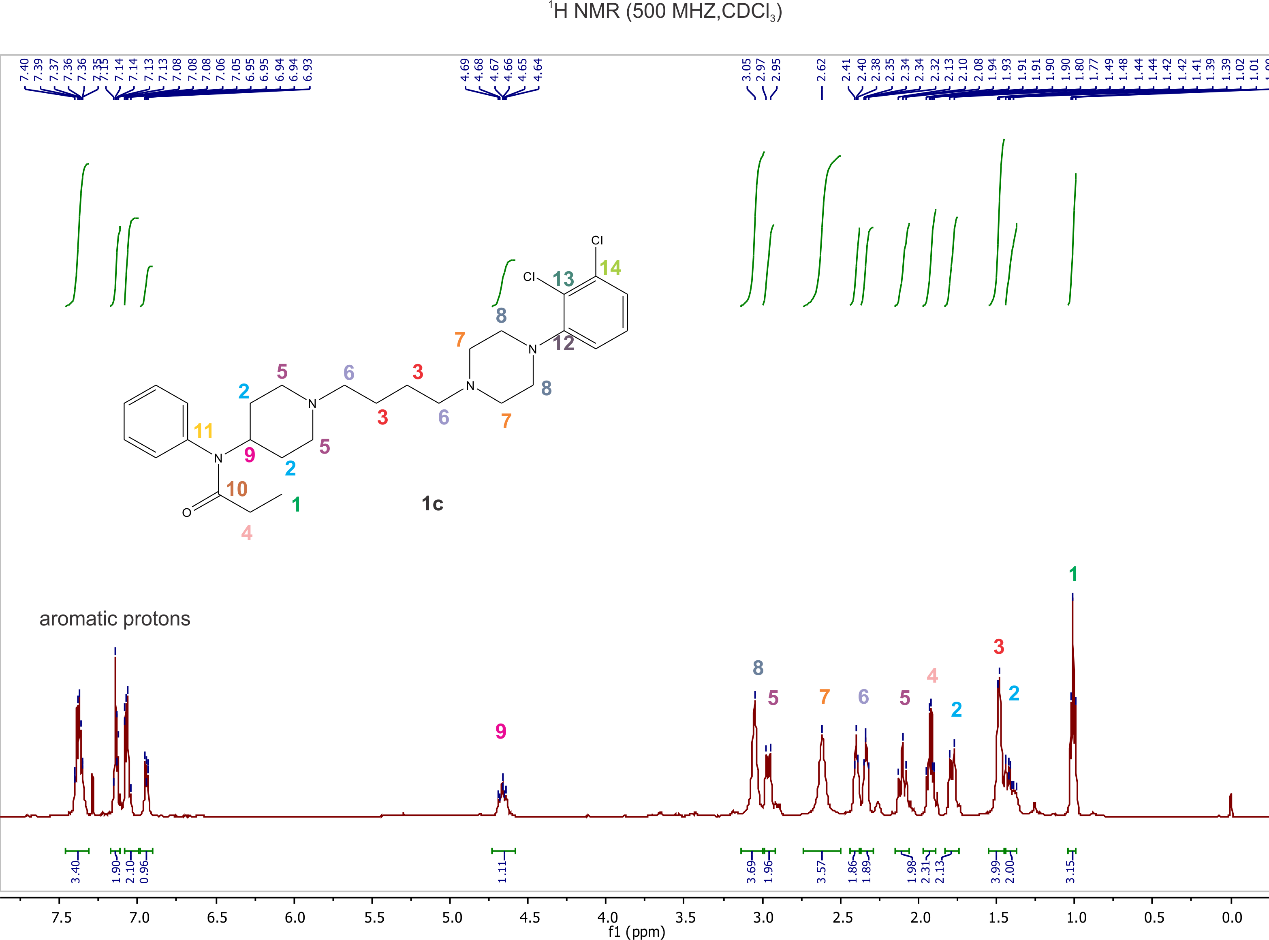 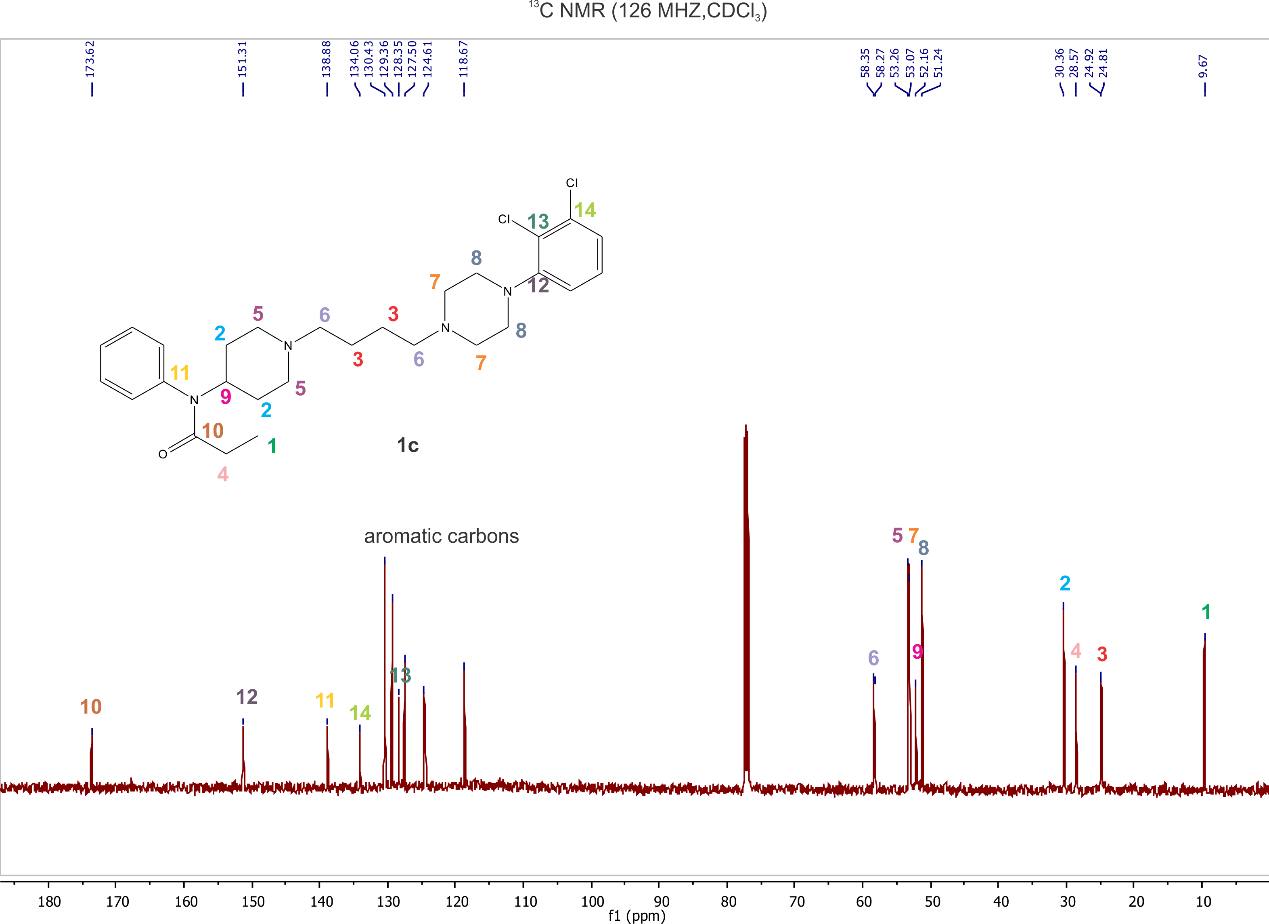 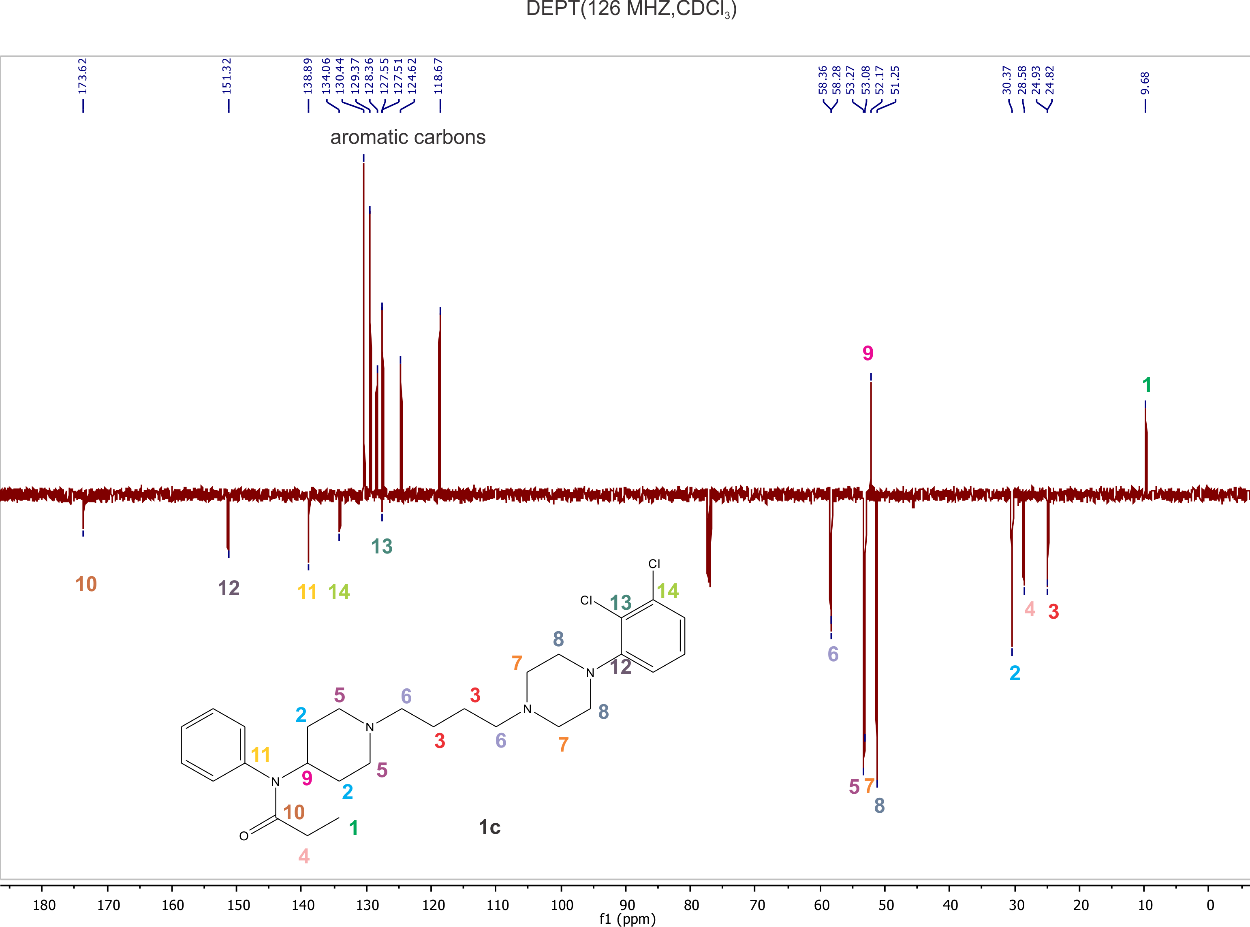 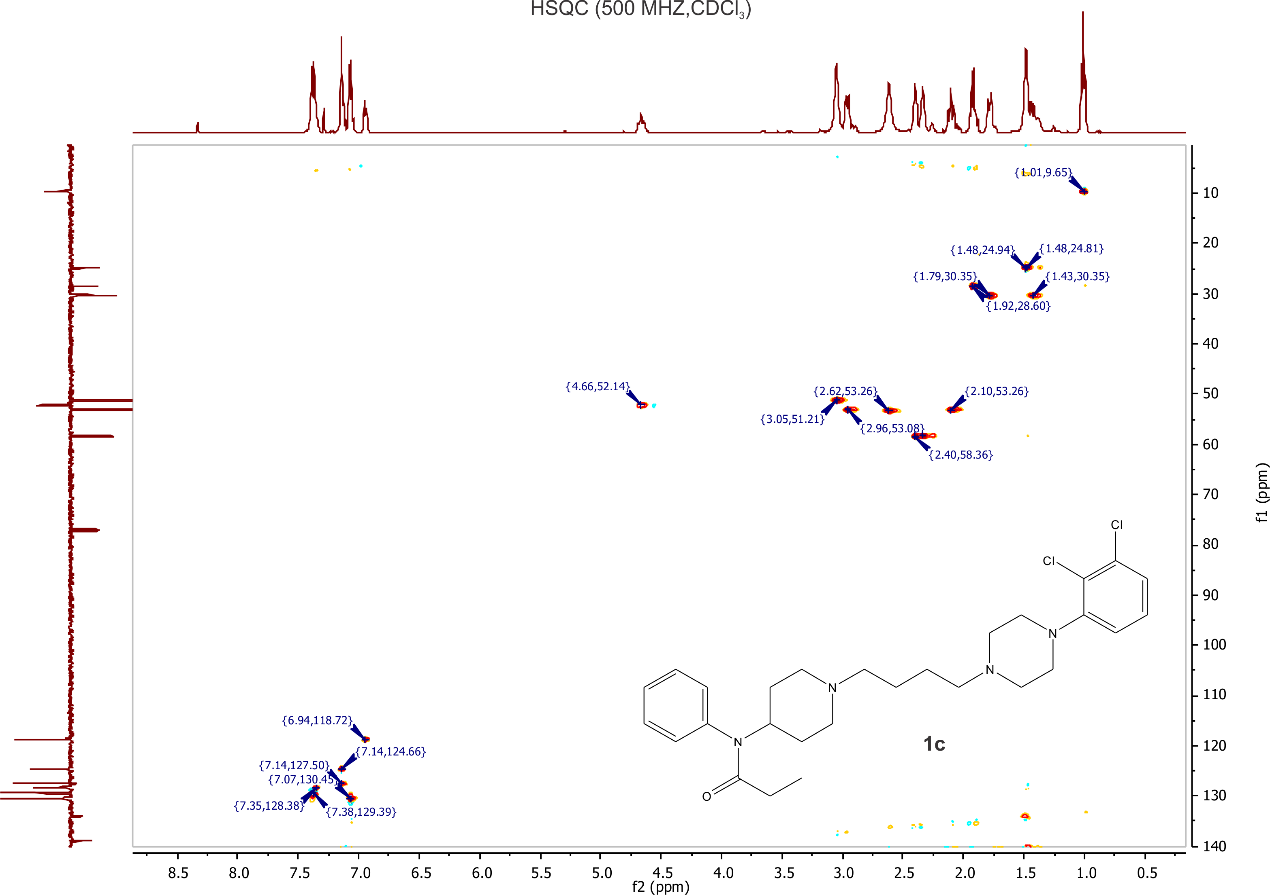 Spectra of the undesired products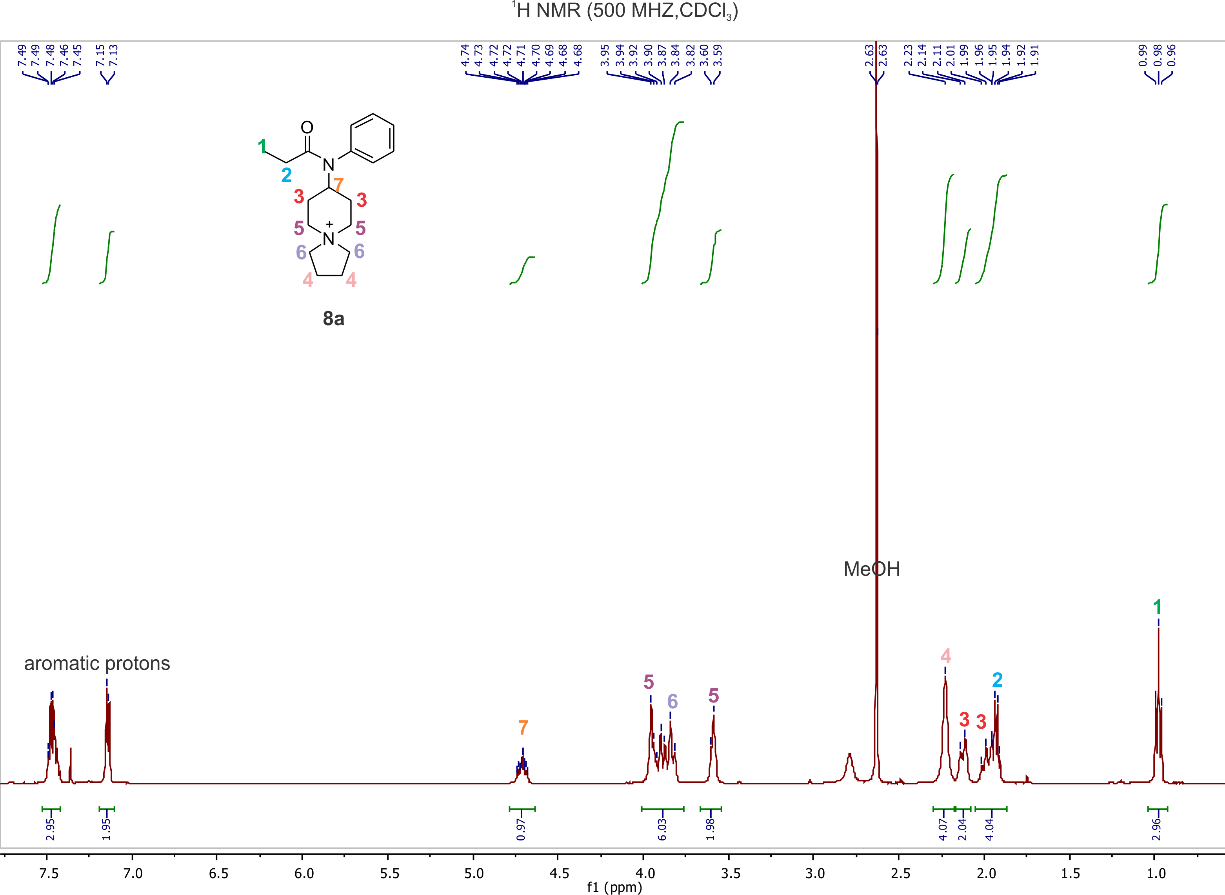 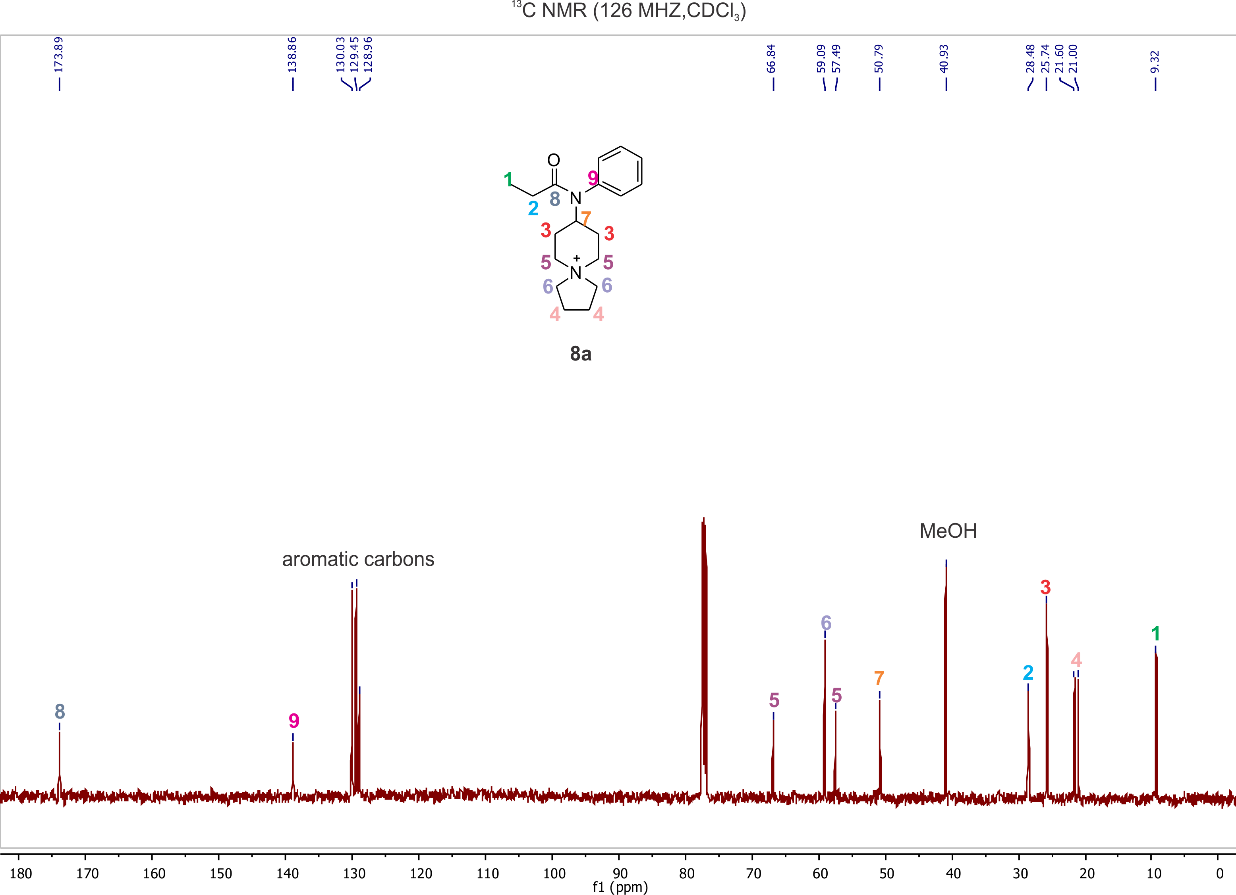 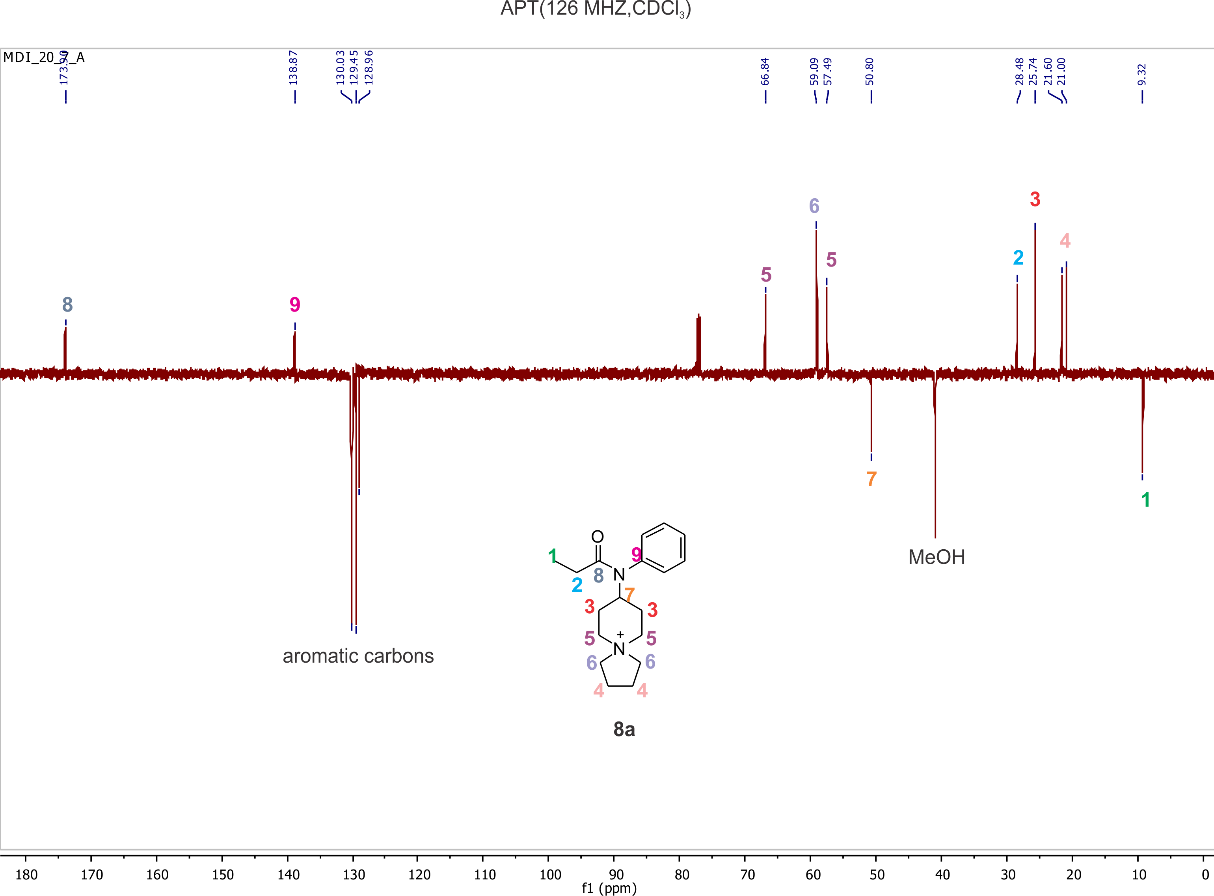 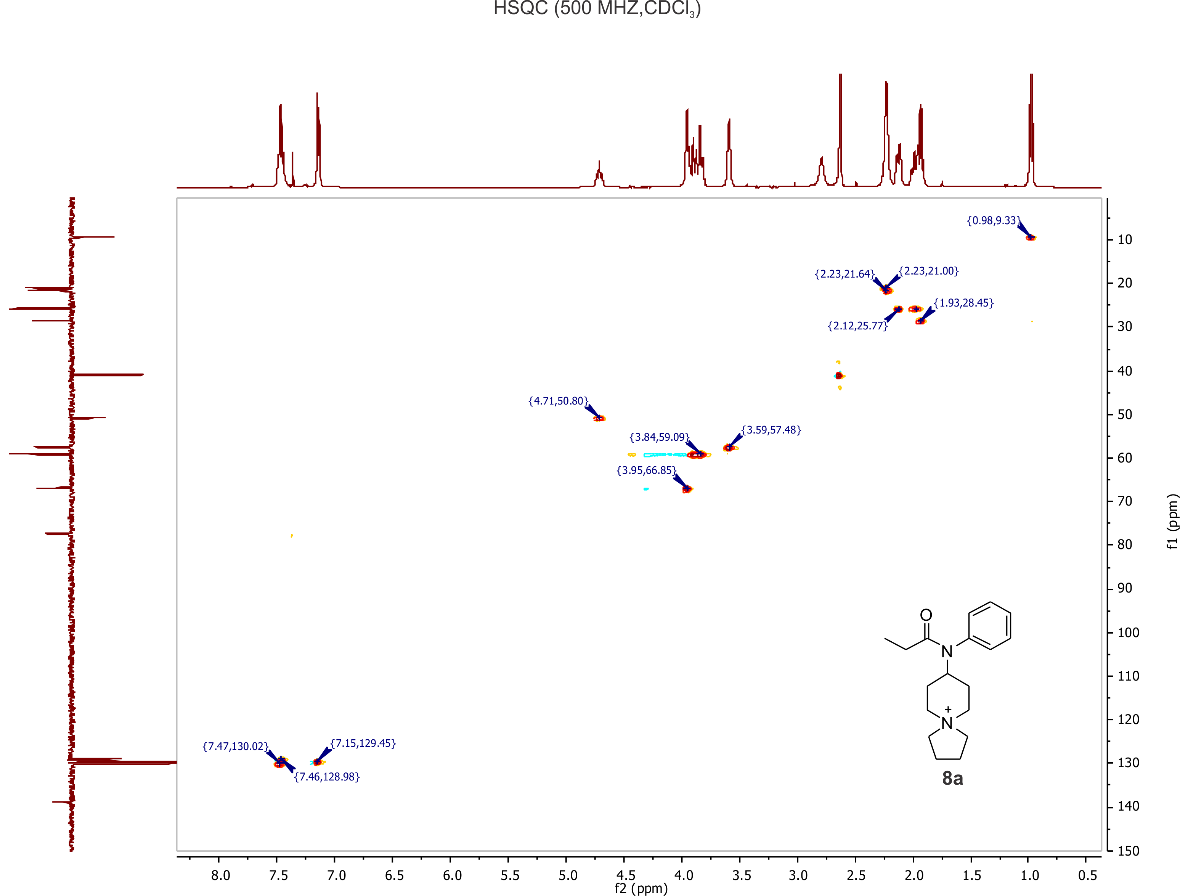 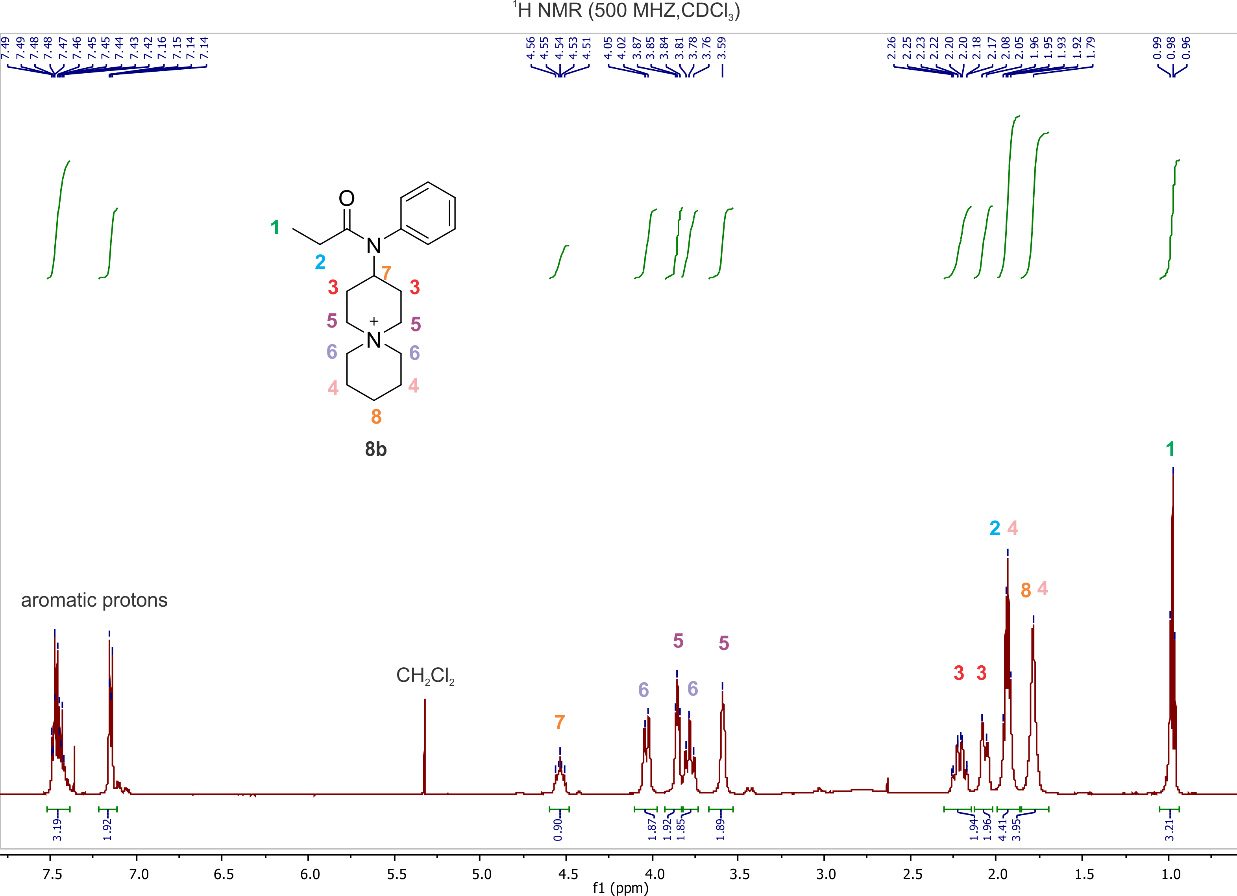 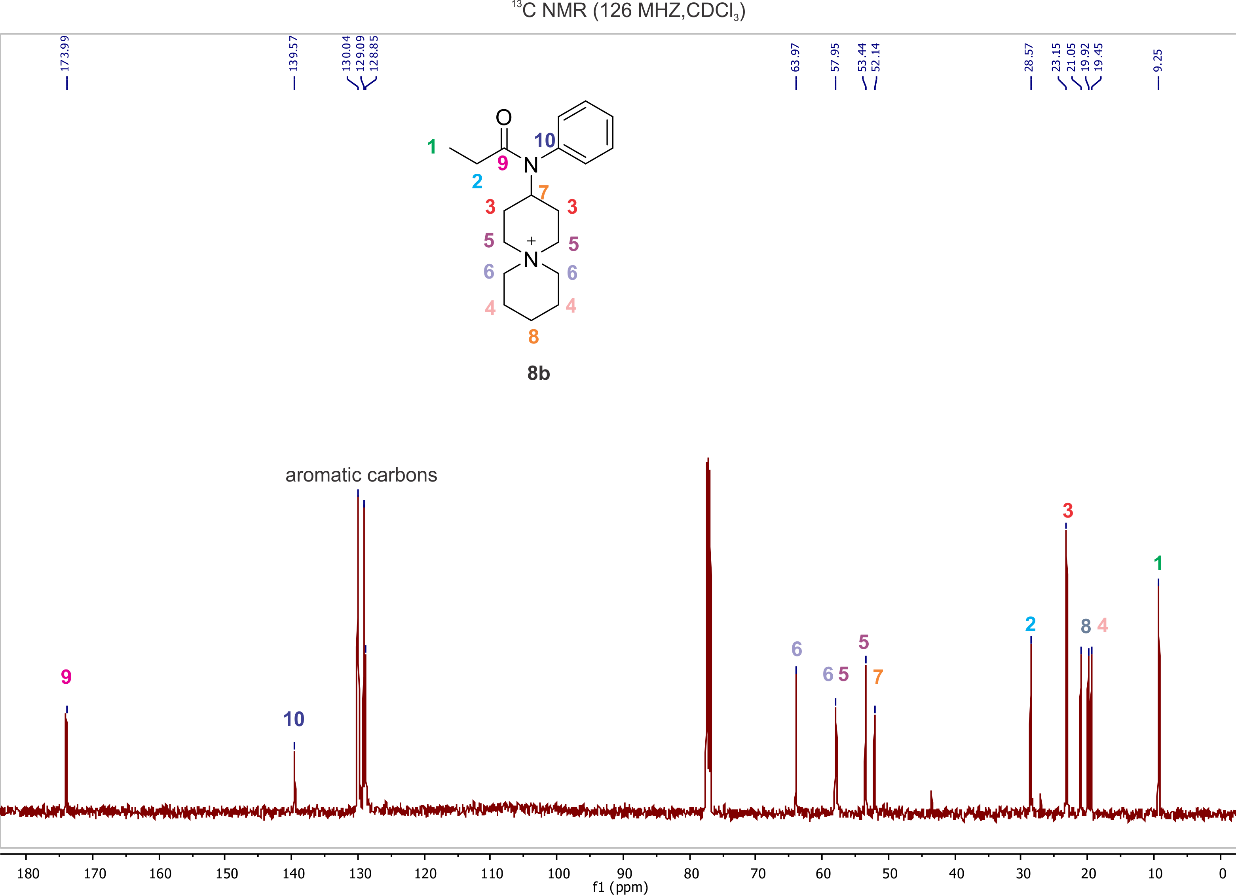 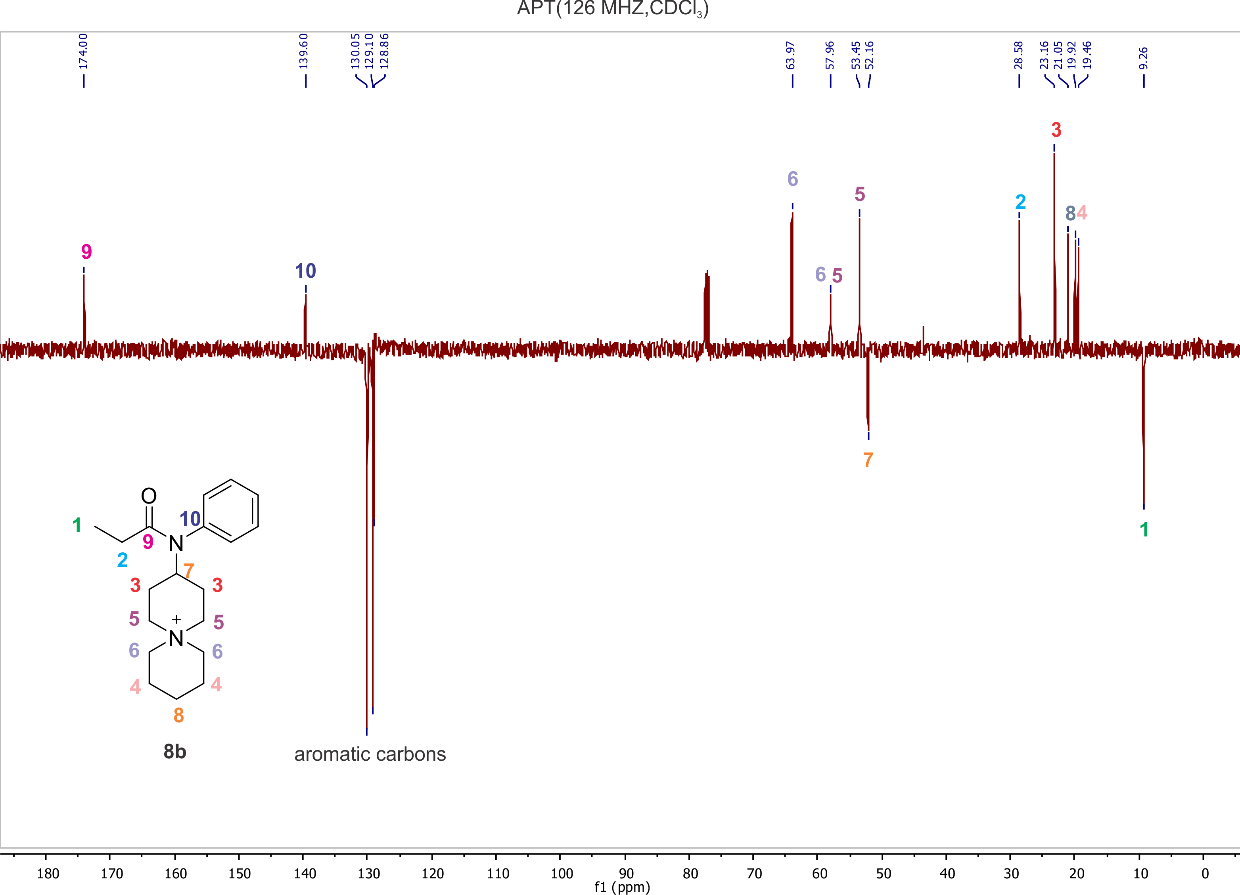 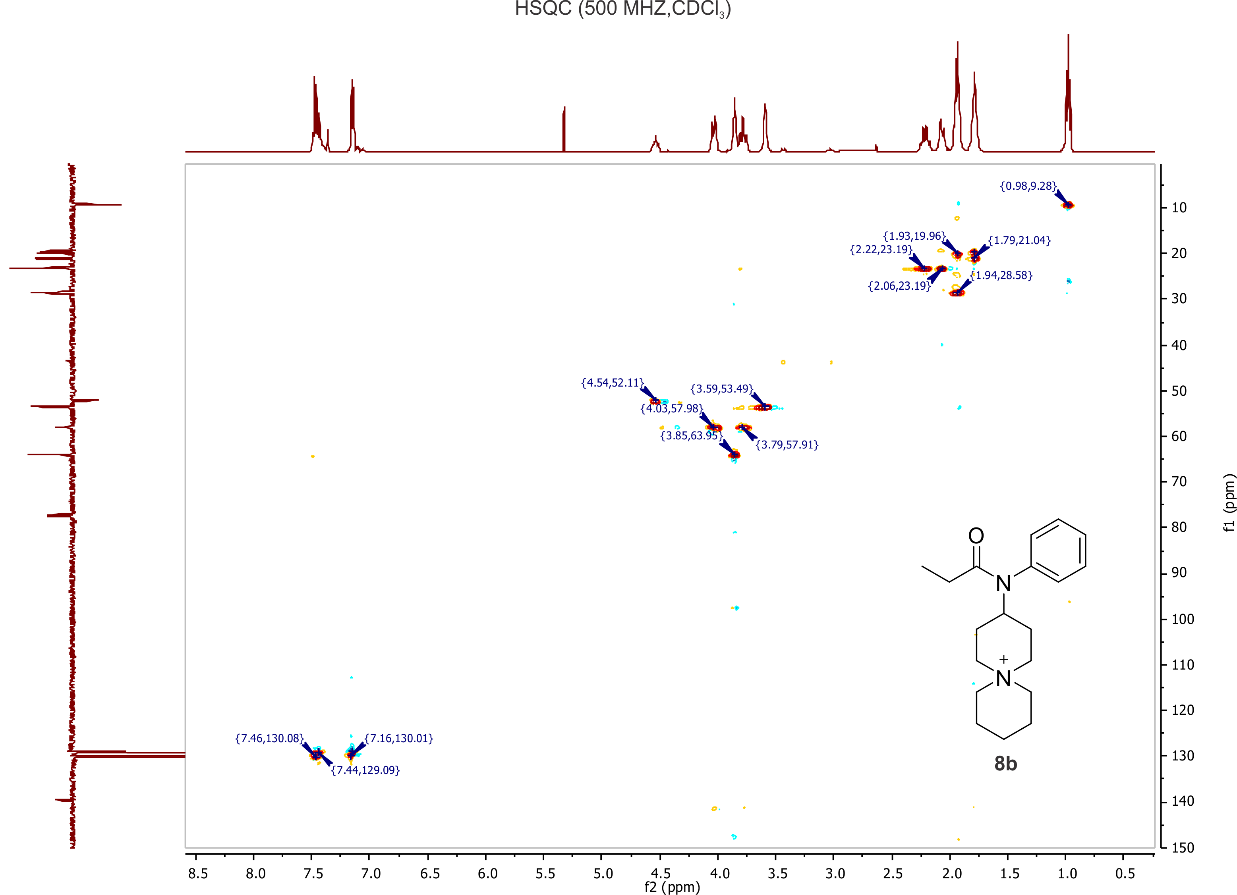 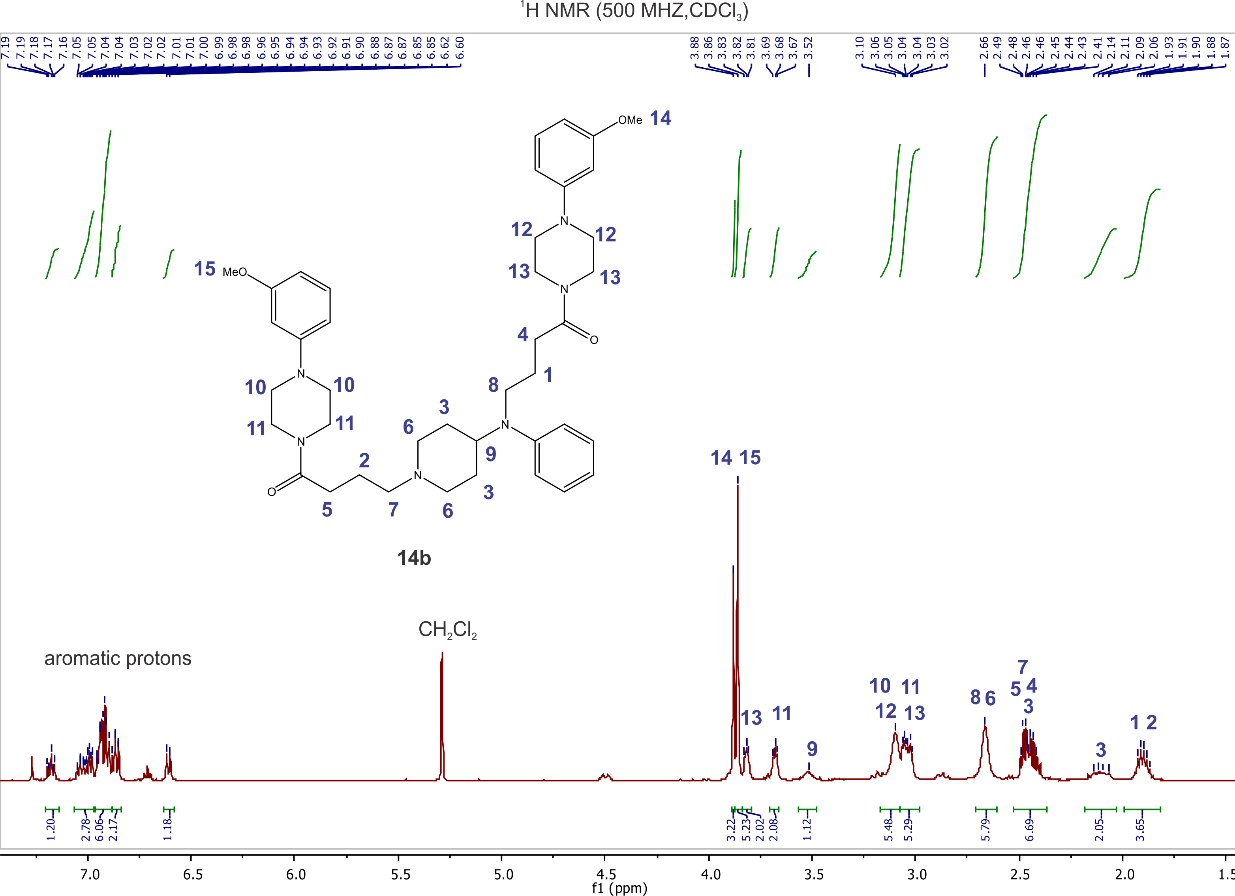 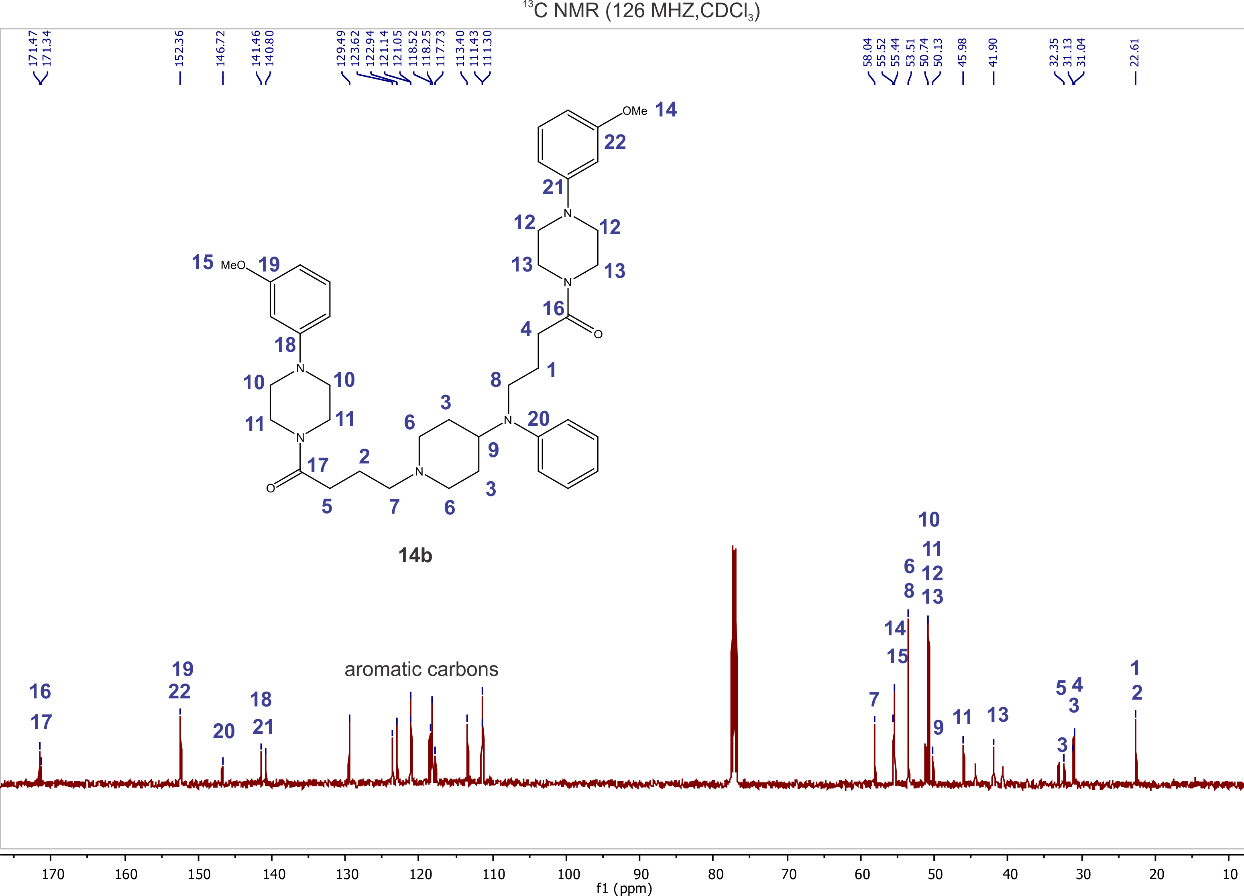 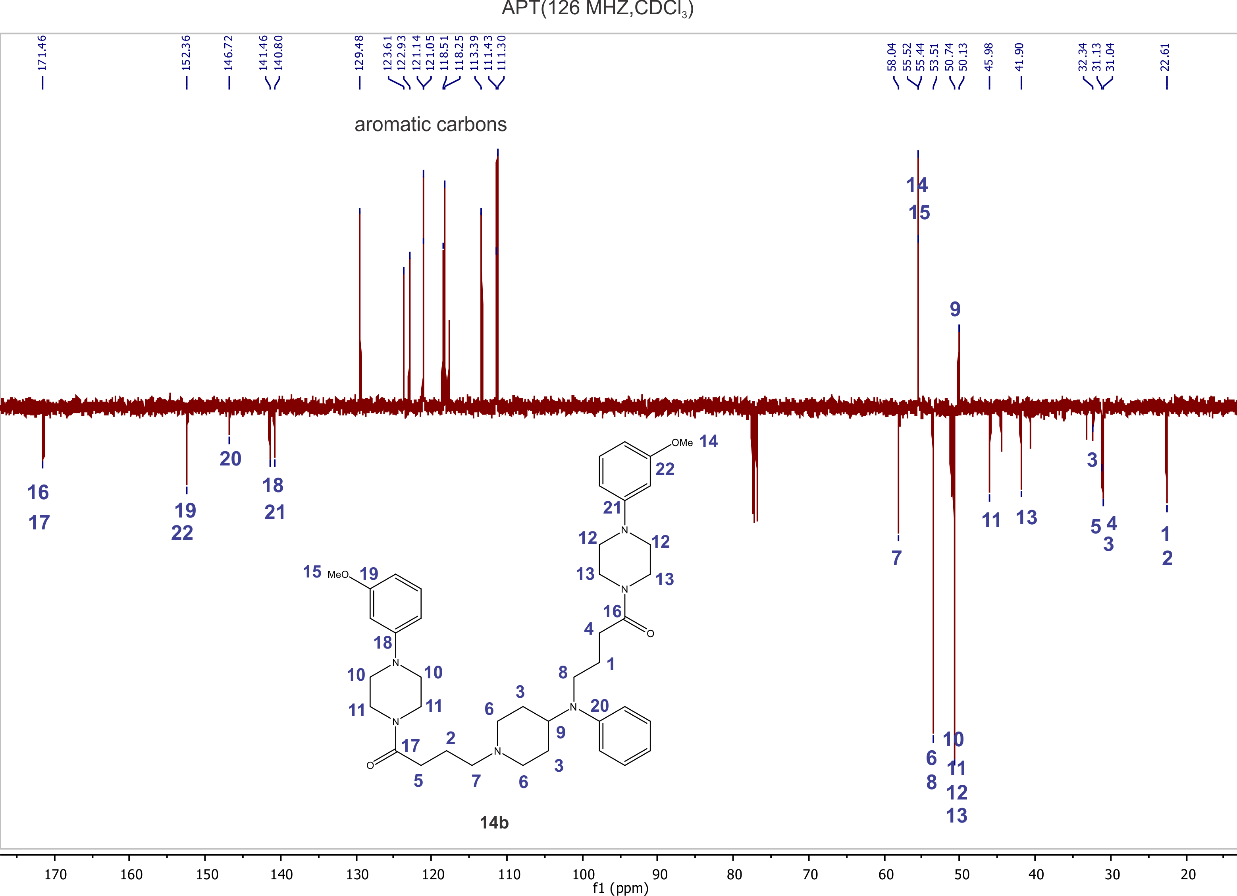 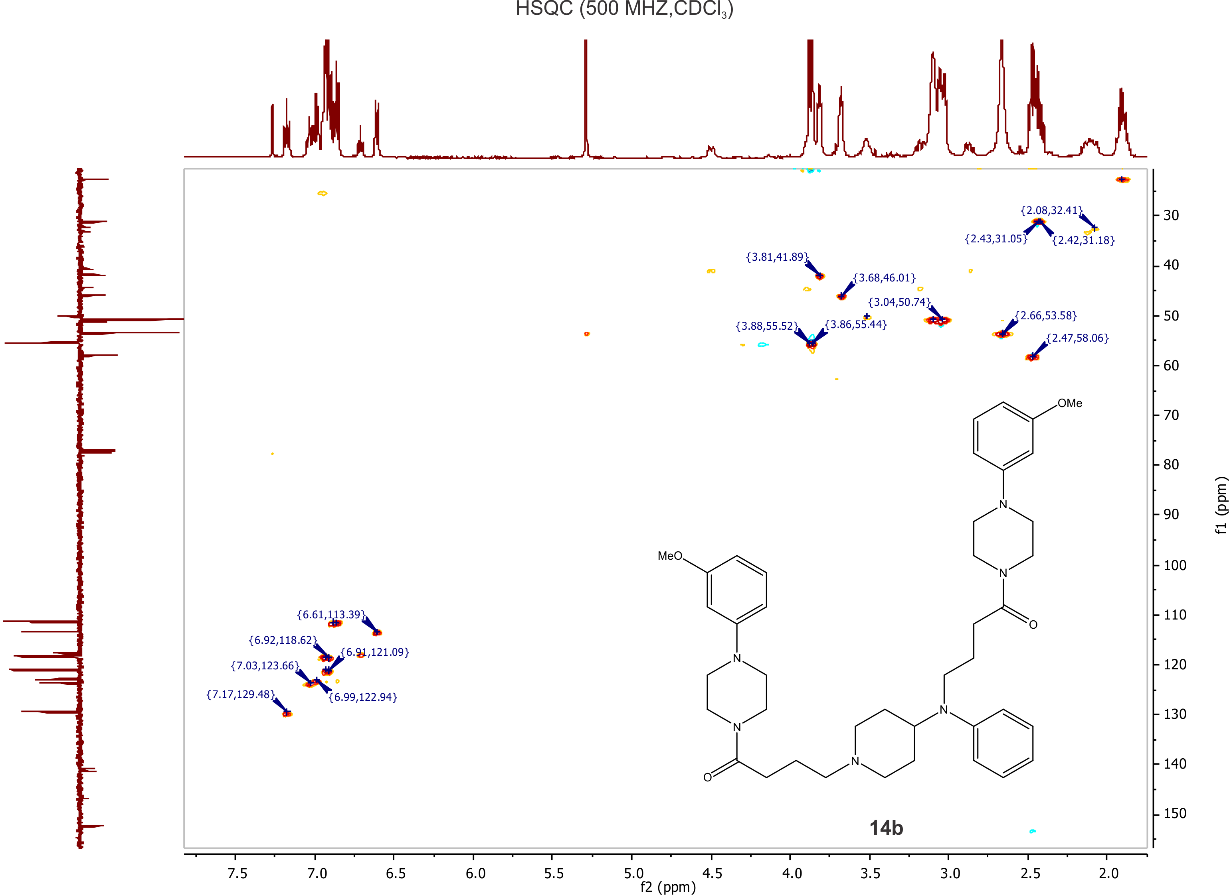 ReferencesI. V. Mićović, M. D. Ivanović, D. M. Piatak, V. D. Bojić, Synthesis, 11 (1991) 1043 A. J. Walz, F.-L. Hsu, Org. Prep. Proced. Int. 49 (2017) 467 L.-Y. Hu, T. R. Ryder, M. F. Rafferty, C. P. Taylor, M. Rose Feng, B.-S. Kuo, S. M. Lotarski, G. P. Miljanich, E. Millerman, M. Siebers, B. G. Szoke, Bioorg. Med. Chem. 8 (2000) 1203	I. I. Jevtić, L. Došen-Mićović, E. R. Ivanović, N. M. Todorović, M. D. Ivanović, Synthesis 49 (2017) 3126G. M. Wuts, T. W. Greene, Greene’s Protective Groups in Organic Synthesis, 4th Edition, John Wiley & Sons, Inc., Hoboken, NJ, USA, 2006